Swinton Queen Primary School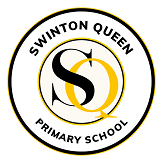 MPS Teacher (Temporary for one year, with the possibility of the contract being made permanent)Part Time - Hours Negotiable, likely to be 0.4-0.6.
We are seeking to appoint a fabulous teacher to join our team within White Woods Primary Academy Trust from September 2021. At an exciting time in the school’s development, we are seeking to appoint an exceptional teacher to join our team at Swinton Queen Primary School.We particularly welcome applications from experienced teachers or exceptional early career/newly-qualified teachers.We are looking for someone who:Believes reading is the key to a good curriculumWants to engage with current educational research and developmentIs an inspirational teacher who demands high expectations of learnersHas good knowledge of synthetic phonicsHolds a passionate belief in the inclusion of all children and the ability to respond to the challenge of inclusionHas excellent classroom management skillsCan use assessment to move children’s learning forwardHas good planning and preparation skillsHas a strong commitment to working in partnership with pupils, staff, governors, parents and the communityIs enthusiastic, resourceful, passionate and keen to ensure that the highest possible standards of pupil achievement, personal development and well-being are achieved. We can offer:a supportive, warm and welcoming ethosAn excellent CPD packageenthusiastic childrenA leadership team who are committed to staff well-being and promoting a healthy work life balancededicated staff committed to achieving high standardsFor an informal discussion or to arrange to visit the School please contact:  Ian Goddard (Associate Head) on 01709 570438 or email i.goddard@sqp.wwpat.orgClosing date: Friday 18th June at 1PM.Interviews will be held on: Thursday 24th June.Application forms are attached to the job advert via the Trust website.You must complete our application form to be considered for this post. Completed application forms should be emailed to: enquiries@sqp.wwpat.org This post involves working with children and therefore if successful you will be required to apply for a disclosure of criminal records check at an enhanced level. Further information about the Disclosure Scheme can be found atwww.gov.uk/disclosure-barring-service-check.White Woods Primary Academy Trust is committed to safeguarding and promoting the welfare of children, young people and vulnerable adults.Our Recruitment Privacy Notice can be viewed here.